Test Scores and Quiz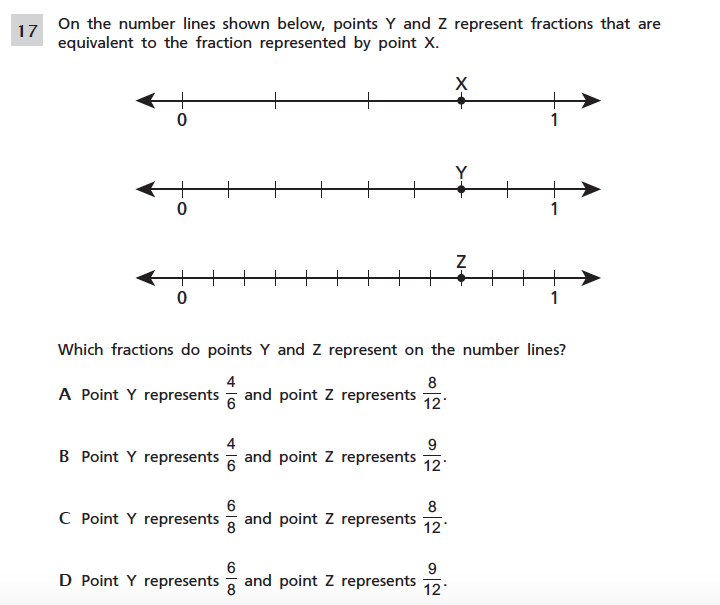 SubjectsMonday 3/23/2020  8:00 -2:20Tuesday 3/24/2020   8:00 -2:20Wednesday  3/25/2020     8:00 -2:20   Thursday    3/26/2020     8:00 -2:20Friday   3/27/2020  8:00-2:20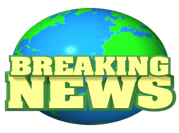 Come to school on timeFamily EngagementEvery Tuesday 2:30-3:30ELA TEST DAY 1ELA TEST DAY 2Reading and Writing Workshop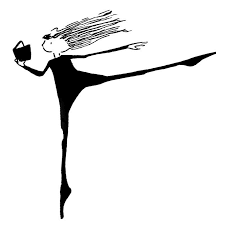 Read  EarthShaker’s Bad Day for 15 minutes and answer the reading question. After, read your own fiction book for 30 mins. and record your reading on your reading log.  Reading Question- Identify 3 character traits to describe Poseidon. Use Text Evidence to support. HWBKRead  Read  The Monster Beneath the Sea  for 15 minutes and answer the reading question. After, read your own fiction book for 30 mins. and record your reading on your reading log.  Reading Question-Describe HOW  Namazu and Poseidon are alike. HWBKRead  Read  The Monster Beneath the Sea  for 15 minutes and answer the reading question. After, read your own fiction book for 30 mins. and record your reading on your reading log.  Read Non-Fiction 45 minutes and record your reading on your reading log. Read Non-Fiction 45 minutes and record your reading on your reading log. Envision Math 2.0Math Worksheet- Review Topic 15Solve using any strategy of your choice.A.78 × 10 HWBKTopic 15 Assessment Math Problem #17See back for example #17HWBKMath Worksheet- 16-1   Solve and check your work78,007                 107,905 - 7,278              +136,890    Round your answer to the nearest thousandHWBK           Math Worksheet 16-2www.sheppardsoftware.com Math- Worksheet 16-3 www.sheppardsoftware.com   Science_______Social StudiesHWBK-- ALL WEEKWhat form of energy is being used when a person pushes a wooden blockacross the floor?A mechanical  B magneticC sound           D electricalWhich physical structure would best help a bear to survive a winter inNew York State?A big ears    B black noseC thick fur   D brown eyesSince green plants make their own food, they are calledA predator    B preyC decomposers   D producersPlease check/ sign  H.W.Parent SignatureX______________Parent SignatureX__________________Parent SignatureX__________________Parent SignatureX__________________Parent SignatureX______________DateBook TitleAuthorStart Page(Number) End Page(Number)Minutes ReadBook GenreParent SignatureMonday3/23Fiction BookTuesday3/24Fiction BookWednesday3/25Fiction BookThursday3/26Non-Fiction BookFriday 3/27Non-Fiction BookReading Test ScoreTest Date  Parent Signature  Math TestTest Date  Parent Signature S/S- Science TestTest DateParent Signature